Трасса «Биатлон» – старшая и средняя группы
 (6-11 класс)Конструкция и технические спецификации поляОсновное поле: размер 2420х1000мм., белого цвета.Линия трассы: ширина 40мм., чёрного цвета.Зона старта/финиша: размер 400х400мм.Контрольная зона: контрольные зоны I и II размером 400х400мм. каждая.Мишень: банка диаметром 66мм. и высотой 123мм. (пустая банка от напитка 330мл.).Подставка: используется для установки на ней мишени и имеет размеры 200х100х100мм., жестко фиксируются на поле.Столб: 2 банки, поставленные одна на другую, жестко не фиксируются на поле (устанавливается на слаломе).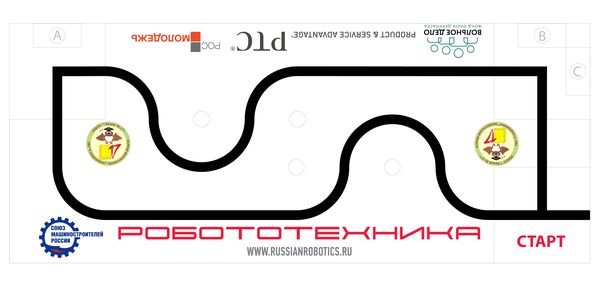 РоботНа старте максимальная ширина робота 25см., длина – 25см.Высота и вес робота не ограничены.Во время соревнования размеры робота могут меняться, но не должны выходить за пределы 50х50см.Правила состязанийПродолжительность одной попытки составляет 120 секунд.Робот стартует из зоны старта/финиша. До старта никакая часть робота не должна выступать из зоны старта/финиша.Стартовав из зоны старта/финиша, робот проходит по порядку контрольные зоны I и II, следуя по черной линии, и финиширует, вступив в зону старта/финиша, при нарушении порядка прохождения этапов, робот снимается с попытки.Если во время попытки робот съезжает с черной линии, т.е. оказывается всеми колесами с одной стороны линии, то он снимается с попытки.Робот считается вступившим в контрольную зону, когда какая-либо его часть вступила в эту зону, кроме зоны старта/финиша.Робот считается вступившим в зону старта/финиша, когда он всеми колесами (опорами) оказался в зоне старта/финиша.Роботу, признанному вступившим в контрольную зону I или II, разрешается выполнять задания в данной зоне.Контрольная зона I: Сбить мишень А с отметки.Контрольная зона II: Сбить обе мишени В и С с отметки.Мишень считается сбитой, если она упала с подставкиПремиальное задание в контрольной зоне II: удерживая мишени В и С, вступить вместе с ними в зону старта/финиша. Мишень считается удерживаемой, если никакая её часть не касается поля, но касается робота. Один раз успешно схваченные мишени считаются сбитыми.ОчкиСуществуют очки за задания и очки за время, которые в сумме дают суммарные очки.Очки за задания (максимальное количество 330 очков) даются за выполнение отдельных заданий:сбивание мишени с подставки (одинаково для мишеней А, В и С): по 30 очков за каждое задание;достижение зоны старта/финиша, удерживая мишени В и/или С: по 120 очков за каждую мишень.Очки за время равняются разнице между продолжительностью попытки (120 секунд) и временем в секундах, потребовавшимся от старта до финиша.Штрафные очкиПри движении по слалому робот сдвинул с меток столбы: 50 штрафных очков за каждый столб.Ход проведения соревнованийКаждая команда совершает 2 попытки. За итоговое количество очков команды принимается сумма очков, набранных за обе попытки.Команда, набравшая максимальное количество очков, считается выигравшей.